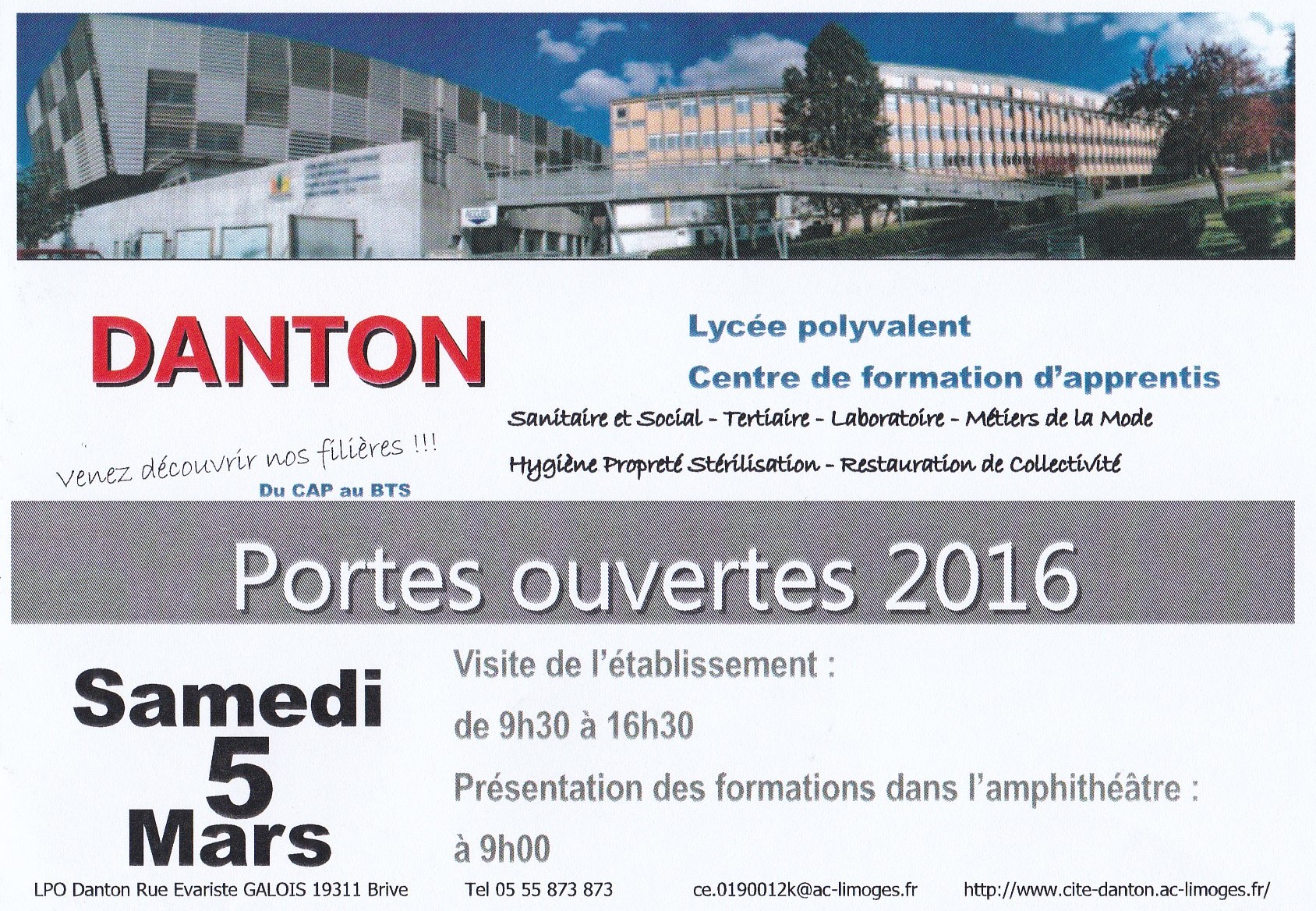                                04 & 05 mars 2016                                 PORTES OUVERTES                              Visites guidées de la SEP                              Classe de 1MDMVendredi 04 mars 2016Accueil sur le palier central du bâtiment B (4 équipes de 5 par roulement)Visites guidées (en binômes) 1MDMToutes les élèves participent à l'exercicePôle culture et langues (au CRCE)Accueil de la PRESSE (CRCE) et couverture médiatiqueMaëlle SAUTET (2GA1)                06 63 18 58 00   maelles89@gmail.comServane MAQUINGHEM (2GA1)  07 62 36 31 84Présentation du journal et du blog Le petit OBS au CRCELudivine JACINTO & Mélissa OLOG (TCAP APR) Animation du stand de l’Antenne Jeunes (AJ) Amnesty internationalpar les lycéens membres de l’AJ : Maël SELLE (2de2), Léa LAVAUD (2de3), Amandine TESSIER (1GA1), Marie GREINER (1STMG3), Océane GEORGES (1MDM), Safidy ANDRIAMANANA (1MDM), Benjamin SUBTIL (TASSP), Maxime SCHEID (TRHC).Samedi 05 mars : Soumaya B., Océane G., Amandine T., Benjamin S., Marie G., Maxime S. sont volontaires pour être présentes.Equipe 1Equipe 2Equipe 3Equipe 4Safidy ANDRIAMANANAFanny DUROUDIERGaëlle LENOBLEAna MONTEIROMorgane CHAGNEAUJoanna BESSELaurine ELIOTLogan BEAUSSONIEMelinda PIERRATHelena CHATEAURETMylène LAPEYRONNIELucie TOLSTAKOJINESonia LOURADOURLéa SOLERMelyssa VIALOSoumaya BEN ABDALLAHSonia BEYNIELaurie HAINONOcéane GEORGES9h-10h et 13h-14h10h-11h et 14h-15h11h-12h et 15h-16h12h-13h et 16h-17h